В преддверии праздника посвящённому Дню защитника Отечества Глава администрации МО Ковардицкое Данилов Виктор Витальевич и заместитель главы администрации МО Ковардицкое Щербакова Людмила Вячеславовна  посетили и возложили цветы к памятникам и мемориалам ВОВ на территории МО Ковардицкое 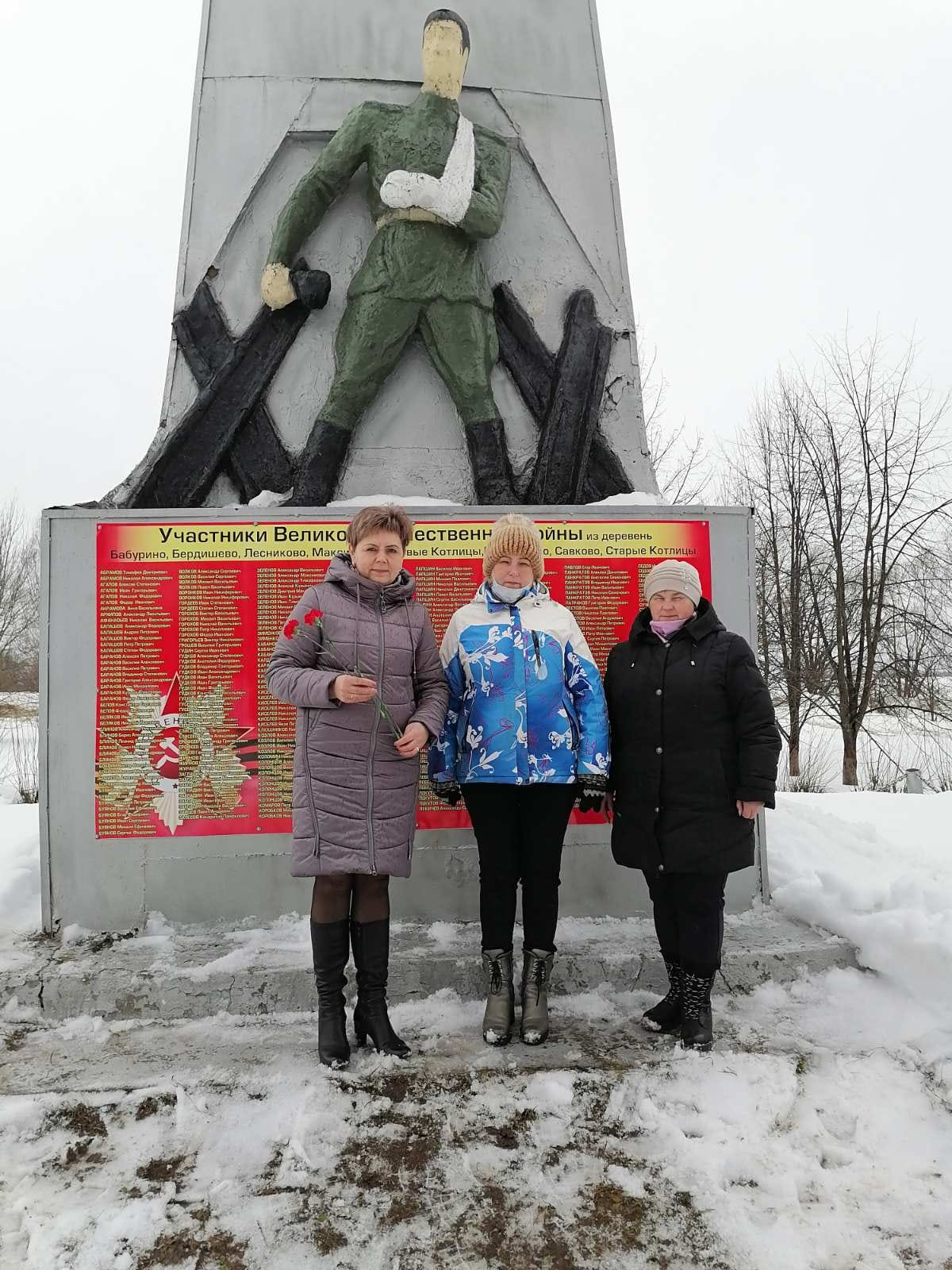 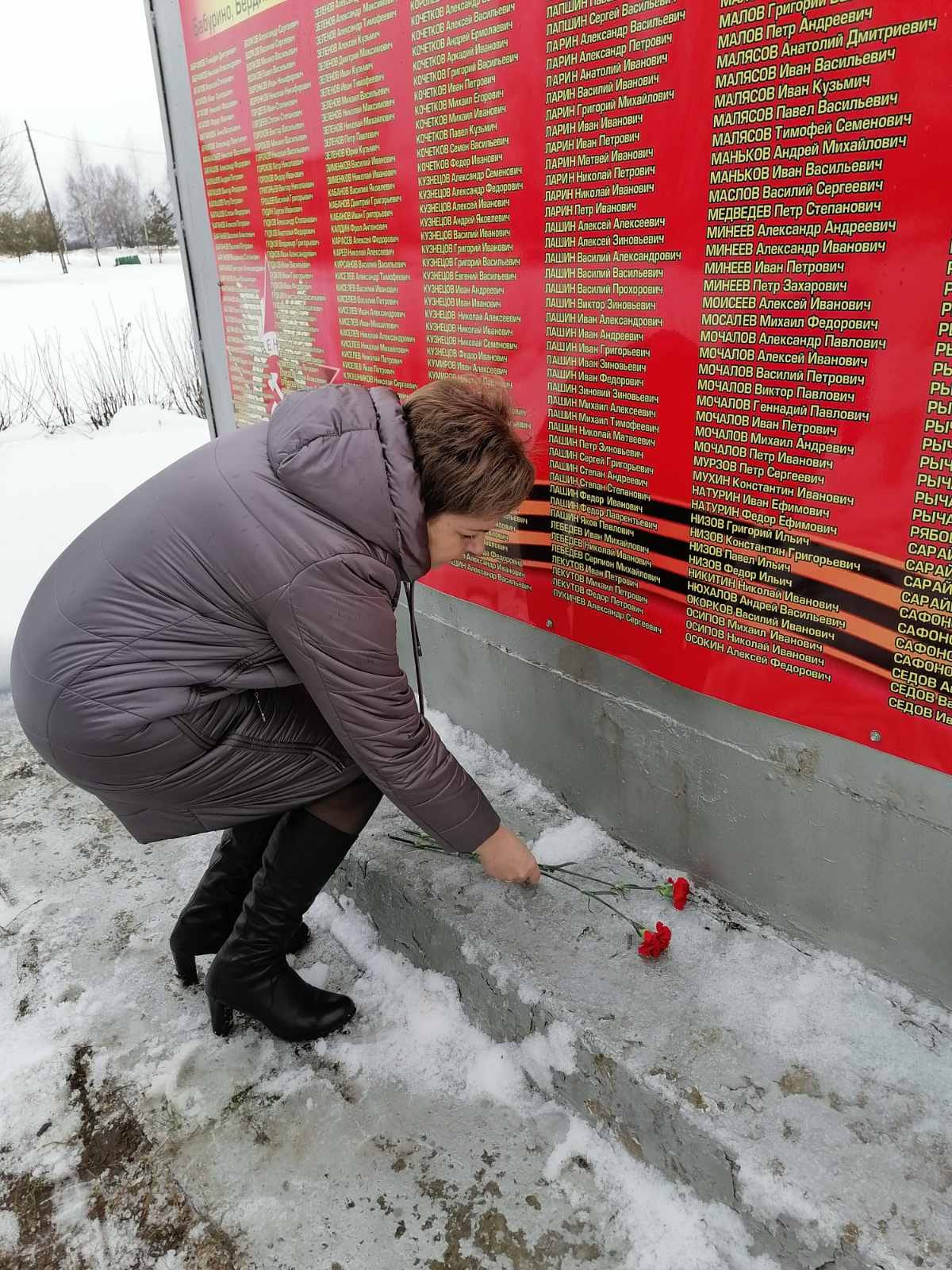 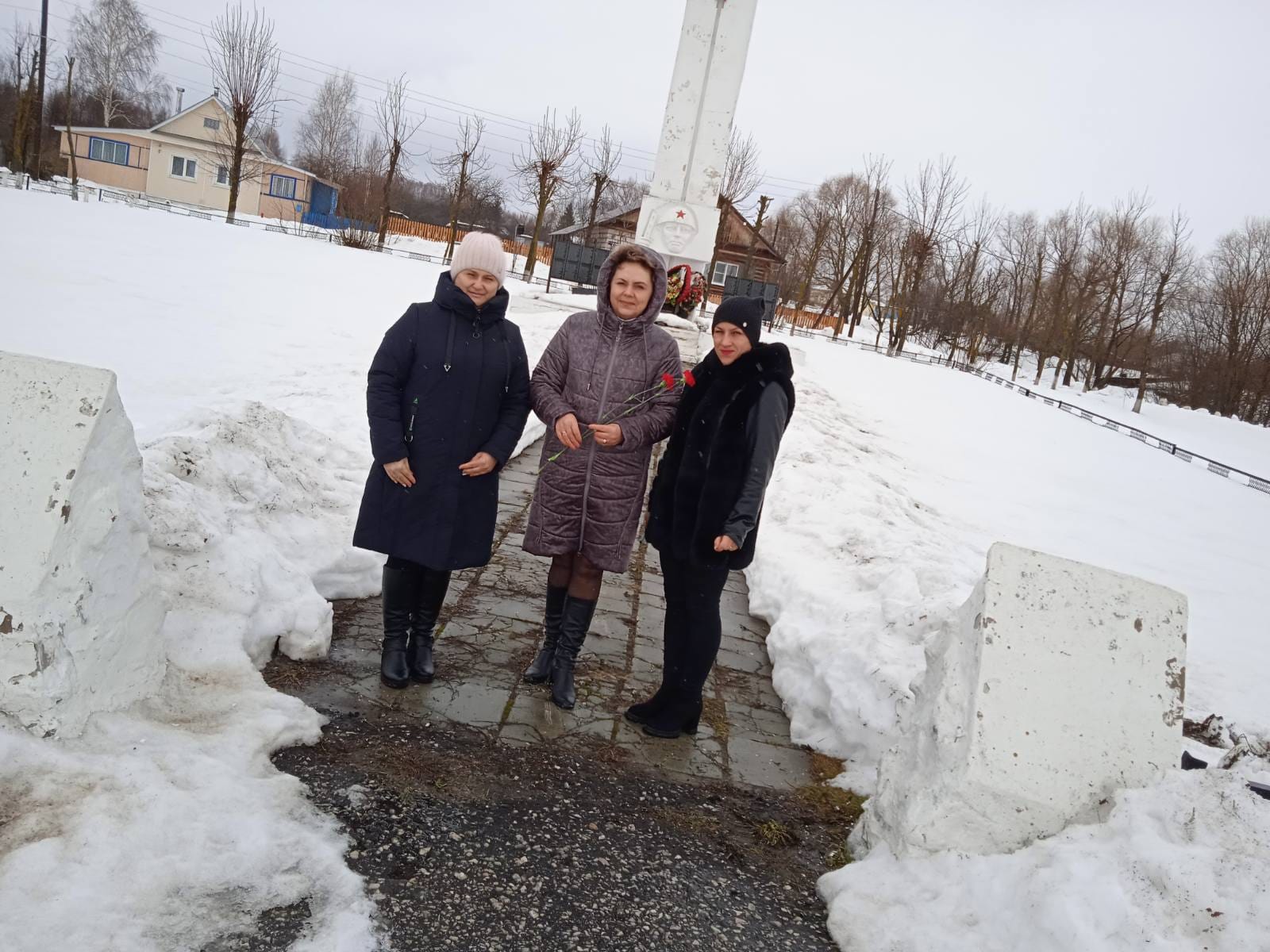 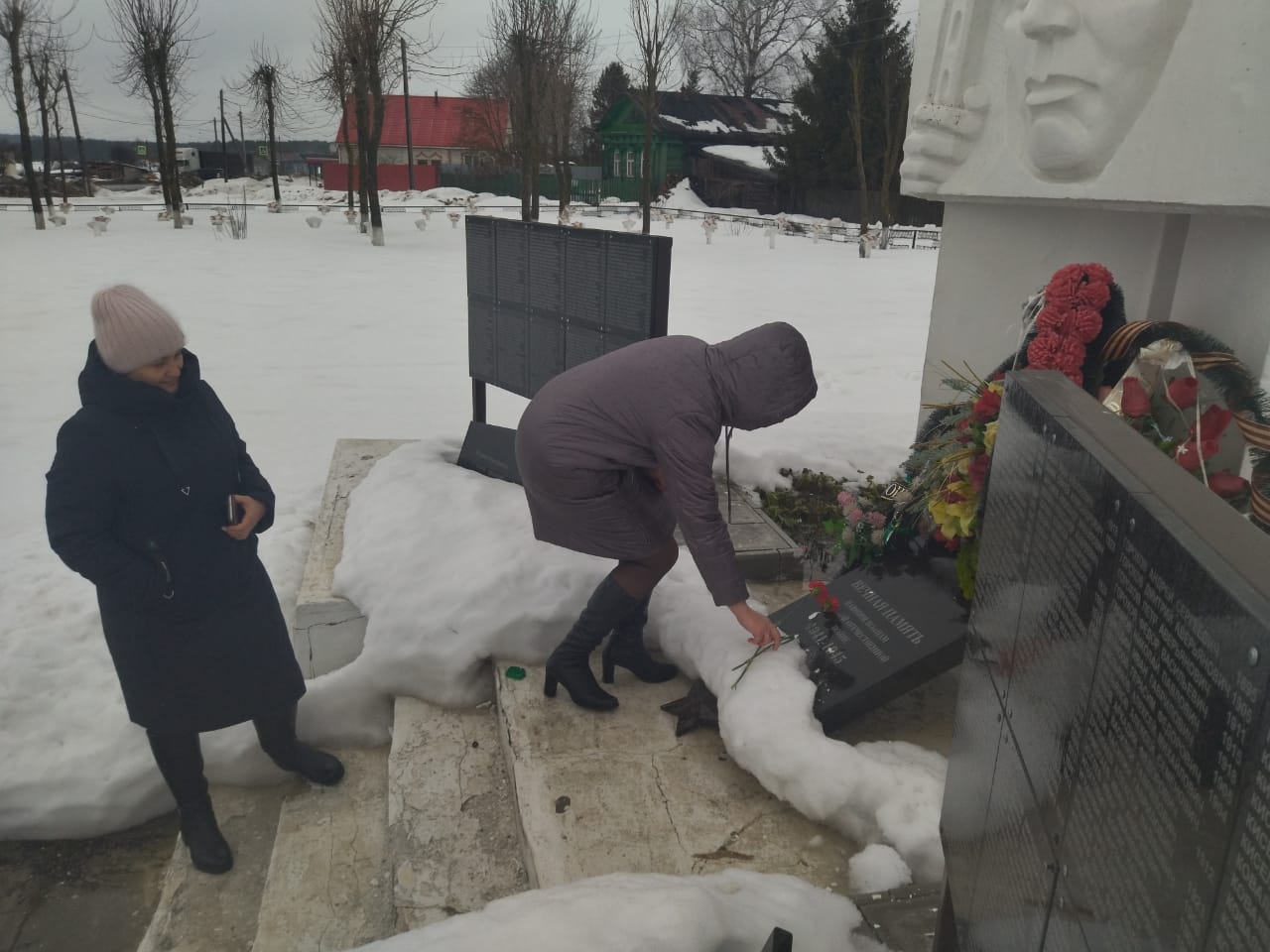 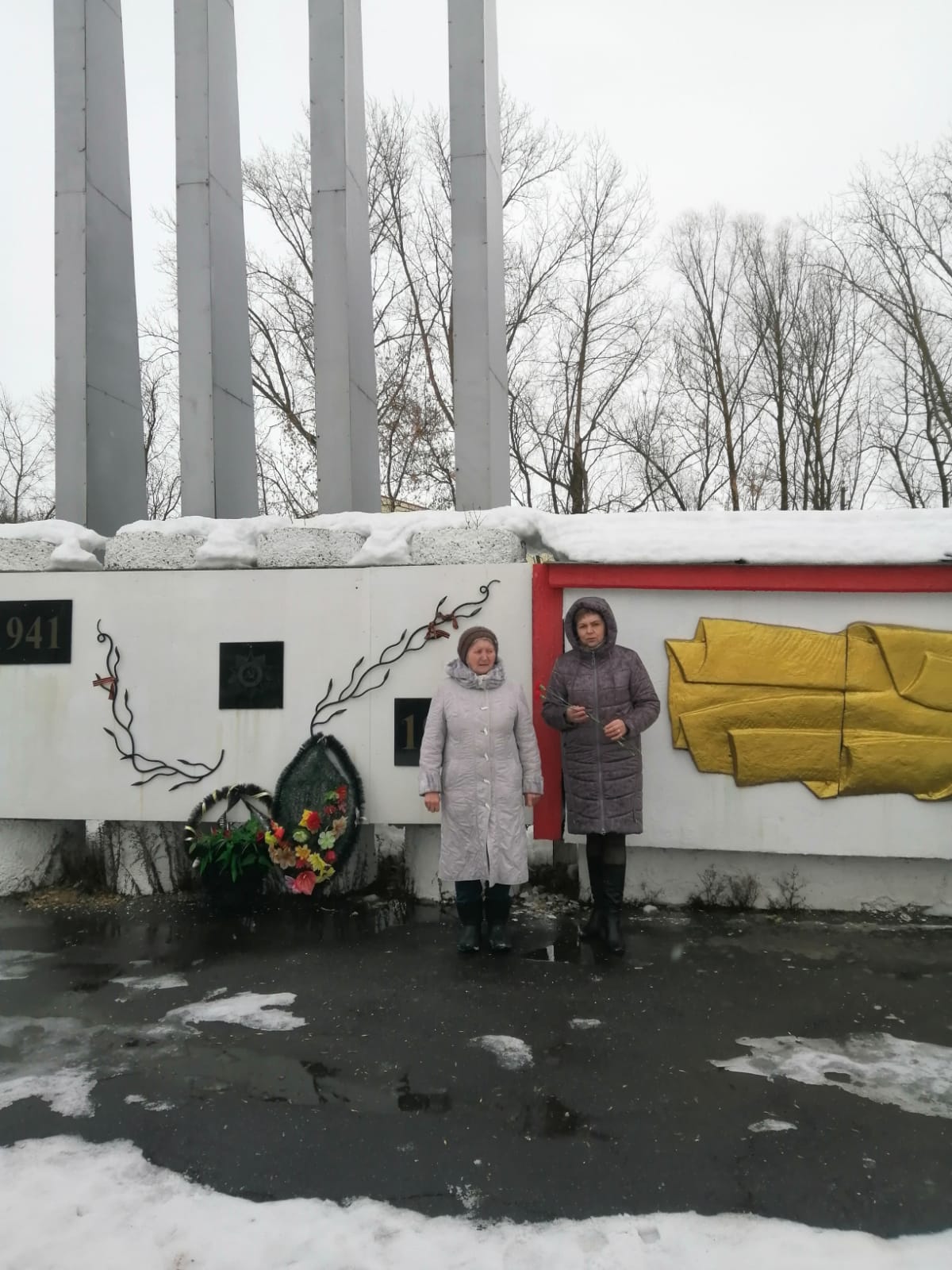 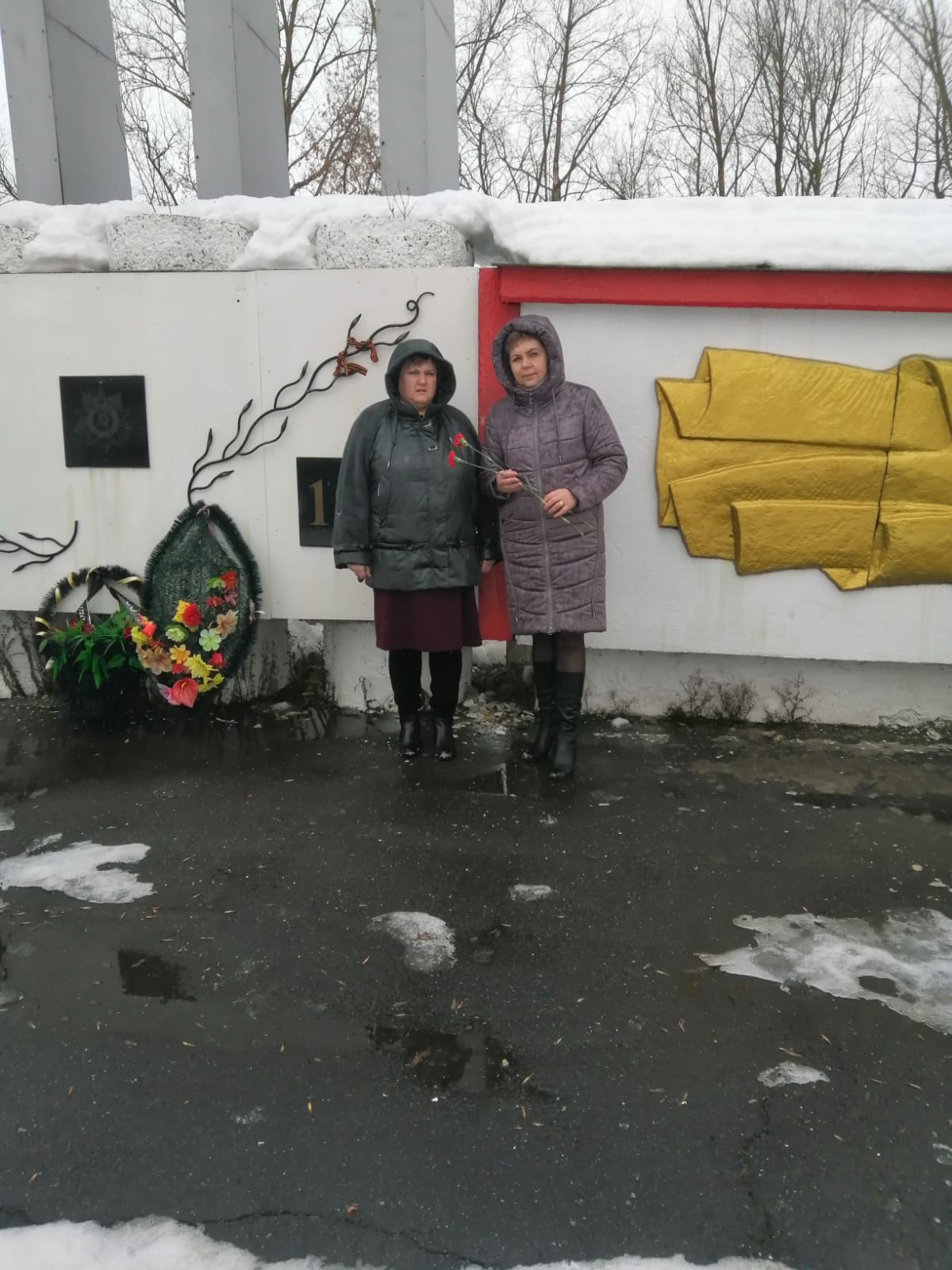 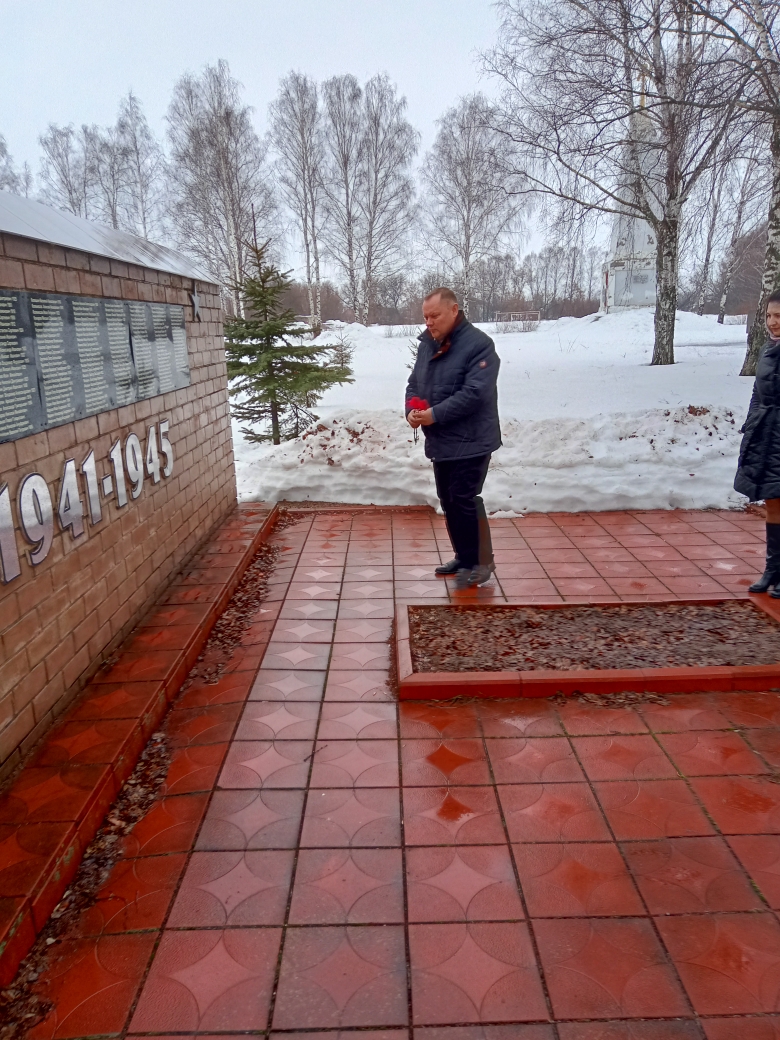 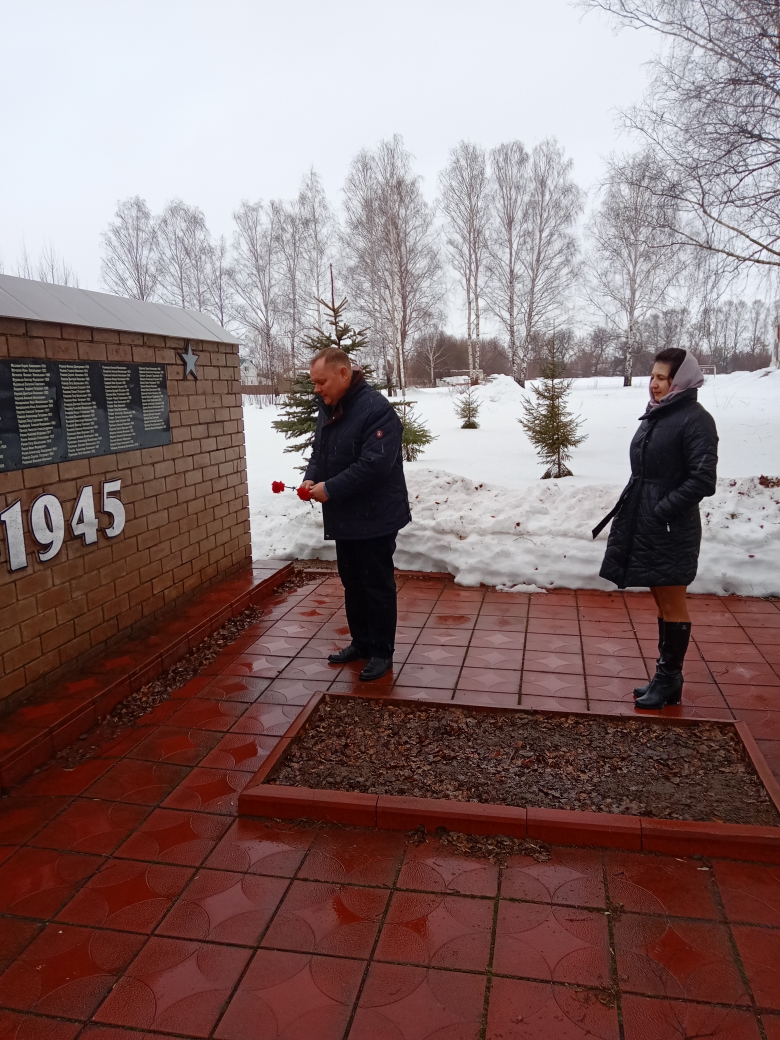 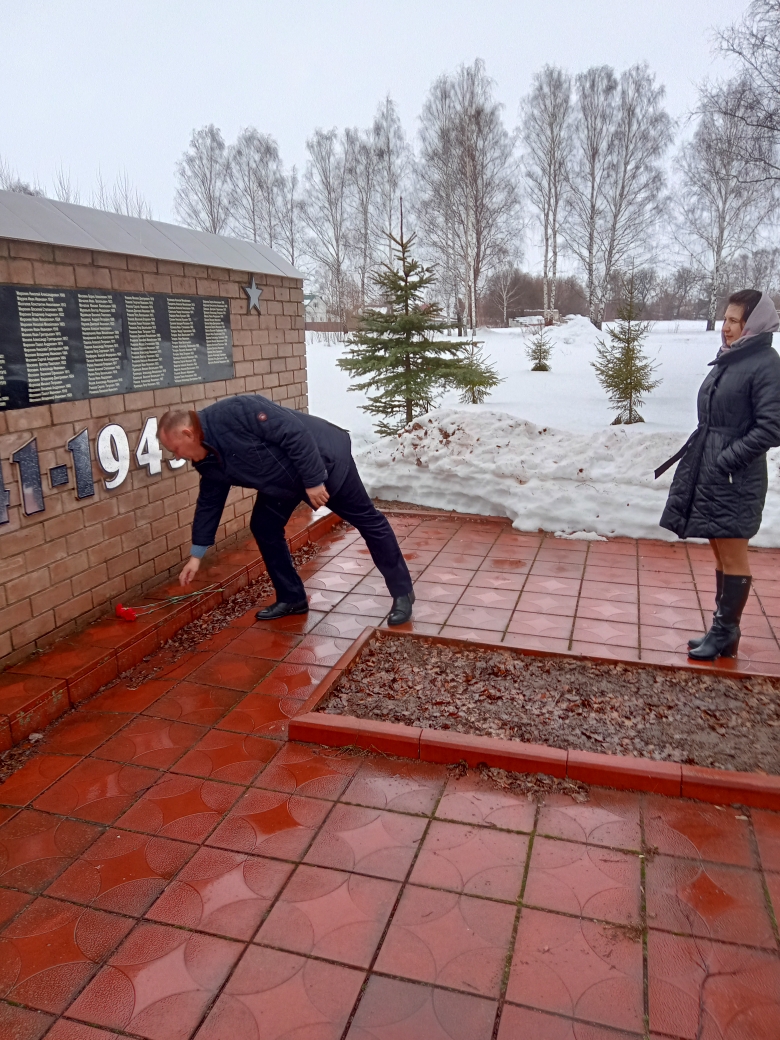 